И даже корень в земле заговорил***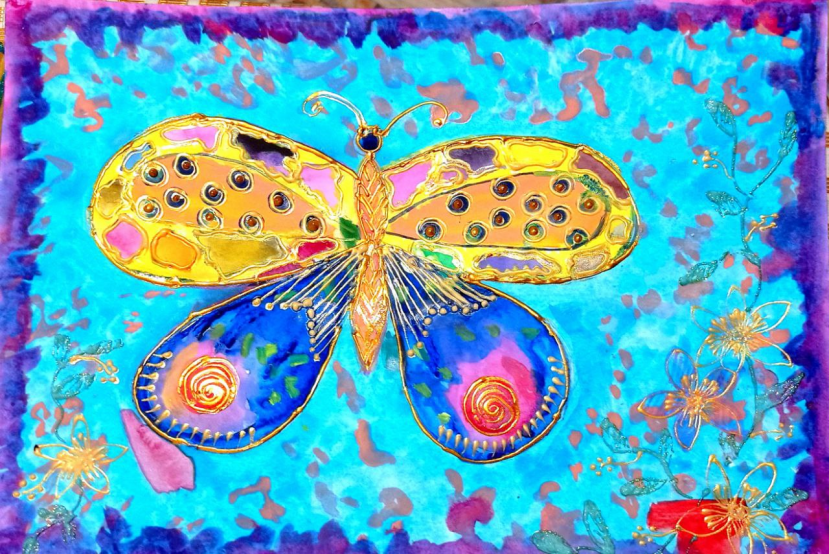 час и что под ним ютится(потеха? время? дело?)подчасом сидишь на кухне,и вдруг в солнечной пыли: запутавшаяся заметка,жужжащая бумажка,ещё писклявая записка, тикающая этикетка, от лейки подоконной наклейка, лыком шитый ярлыкопавший листок в окнеи вот обычно говорят: ай, ну какой всё-таки witt!а муха довольно на ухо: з-з-зетель! Ты просто хочешь сказать: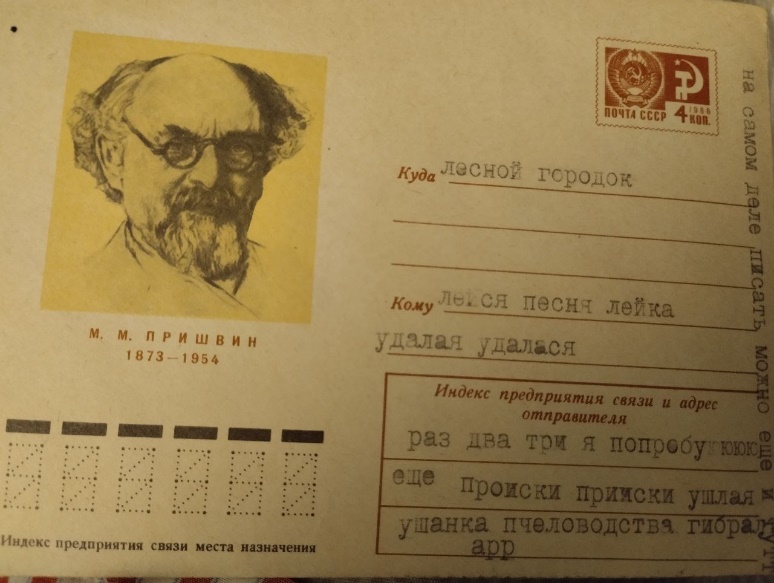 сейчас нахожусь,вот так просто,  в закоулках очередного человеческого перевода:то «мыслить», то «думать», а слово само по себе, встав в угол, одно: denkenв тот день Тебе скорее думалось: нет, понимаете, мы просто забыли про те мягкие и прозрачные уголкину, знаете, что поверх острых и больных углов столаот очередного несчастного столкновения пишут в инструкции существует такая прорастающая бережность и в мыслях Твоих кажется — навсегда***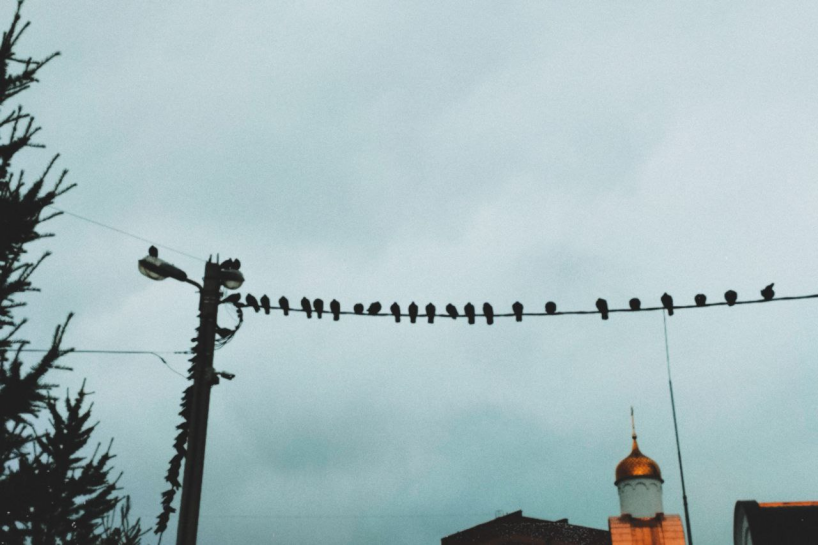 и что-то вдруг сонливое, растрёпанное, совершенно бестолковоеулица в погожую погоду — потерявшаяся янтарная бусина катится-покатится: горизонт — костёр, в нём жгут (и ждут?) листвугоризонт — чирикающие, воспаряющие деревьяполоса горизонта — провода, на которых сидятсизые берёзы и дубыно это лишь упитанные воробьи на веткахЛесного городка и ничего важного,ничего умного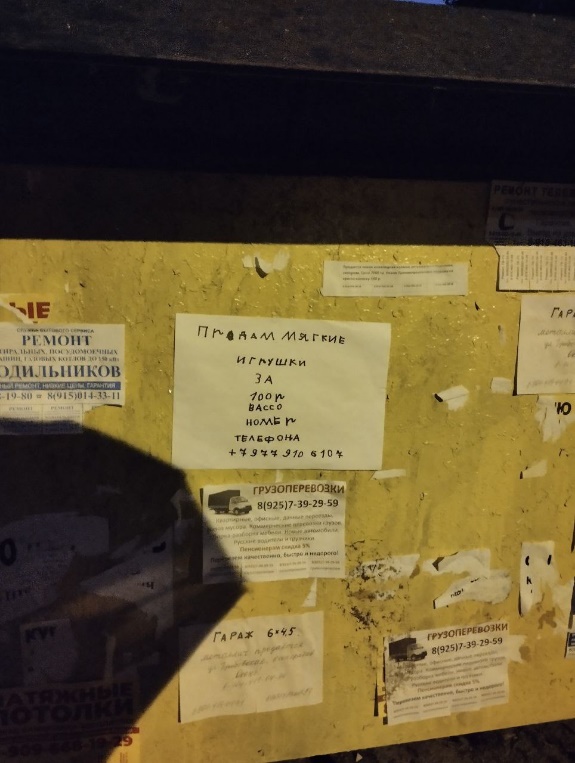 диалог! он здесь мог бы случиться— вот я иду, значит, по улице...— ты хотел сказать: «я иду улице»? ты идёшь улице! представляешь, о-о-о-очень славный человек! и какие симпатичные брючки! и какой сам-то нарядный! совсем тихонечко — именно так — улицаоброняет драгоценное слово***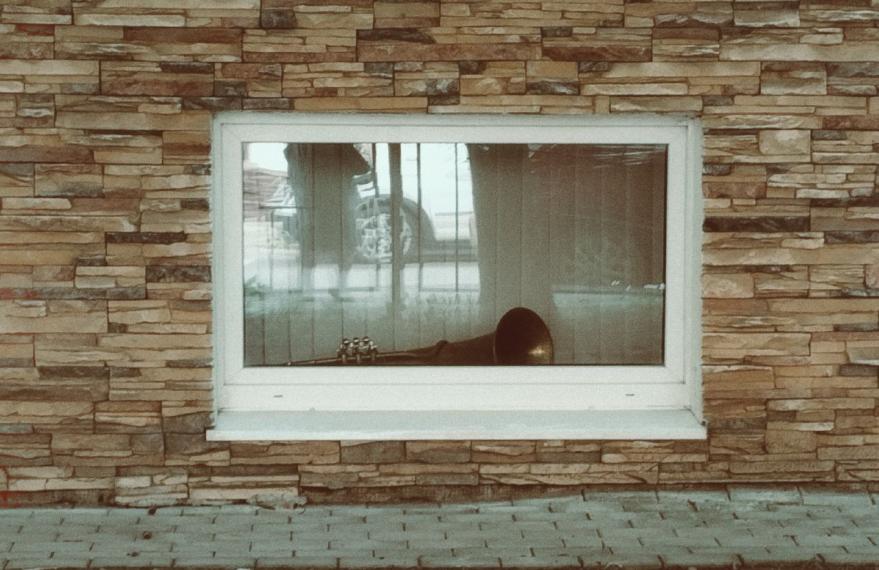 вспорхнуть так — ни о чëм дремучем, заповеданном не думать и распутицейнепогодицейтак в сердцевине водится:в ней сундукзакрытый стоитв сундуке — заяцв зайце — уткау утки есть яйцо а в яйце есть игла 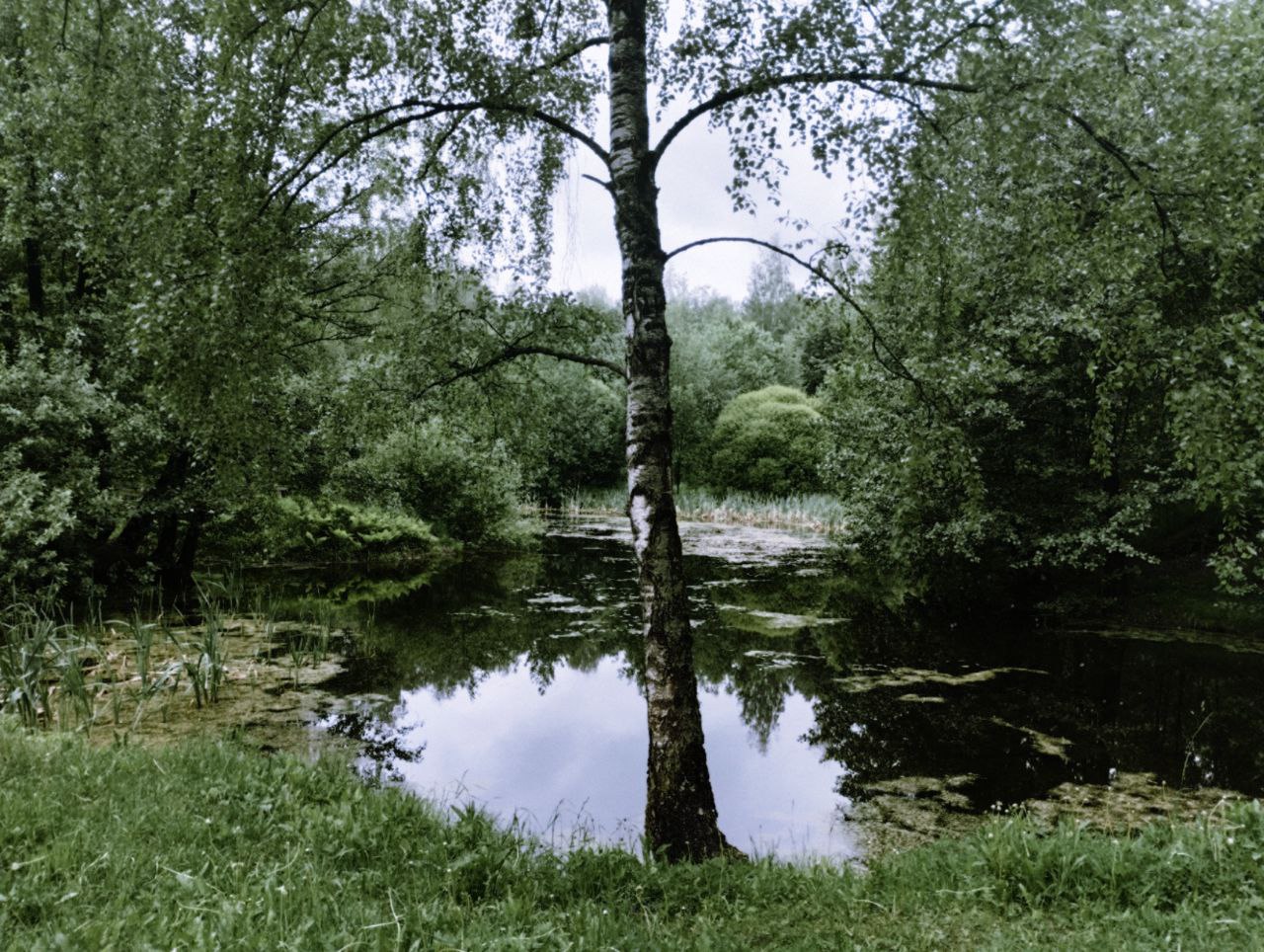 на конце еёмаленький чтец «Руслана и Людмилы» златая цепь на дубе томи днём и ночьюкот учёныйаааааа, ээээээоооооо, мммммсырость землитак говориткорень заветный, молчаливый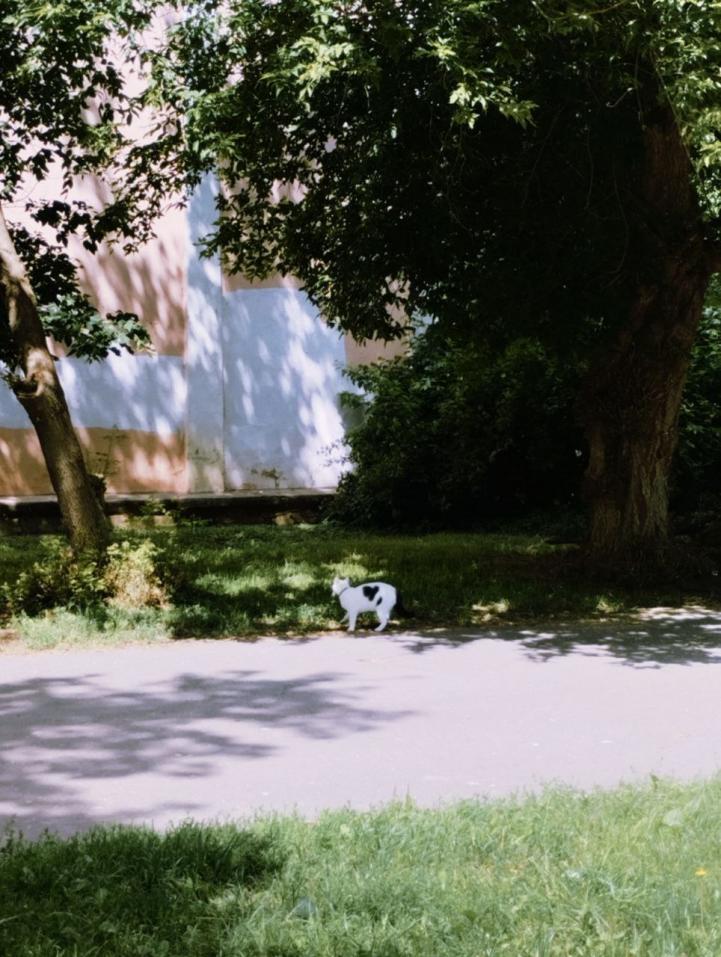 спотыкаются очередныечтецы ( «В», «Д», «Г», «А», «Б»)и от полученных ссадин с досадой: в этомчудесатом садумы тебя совсем не заметили,вот чудеса-то:леший бродит, и котпод дубом всё сидит: что такое, мол, ашбэ? у карандаша мягкостьну, для художниковзнаете? в музыкальной школе-то учились?и перепутом словстояла музыкальная школа посреди рощи карандашей —и даже корень в земле заговорил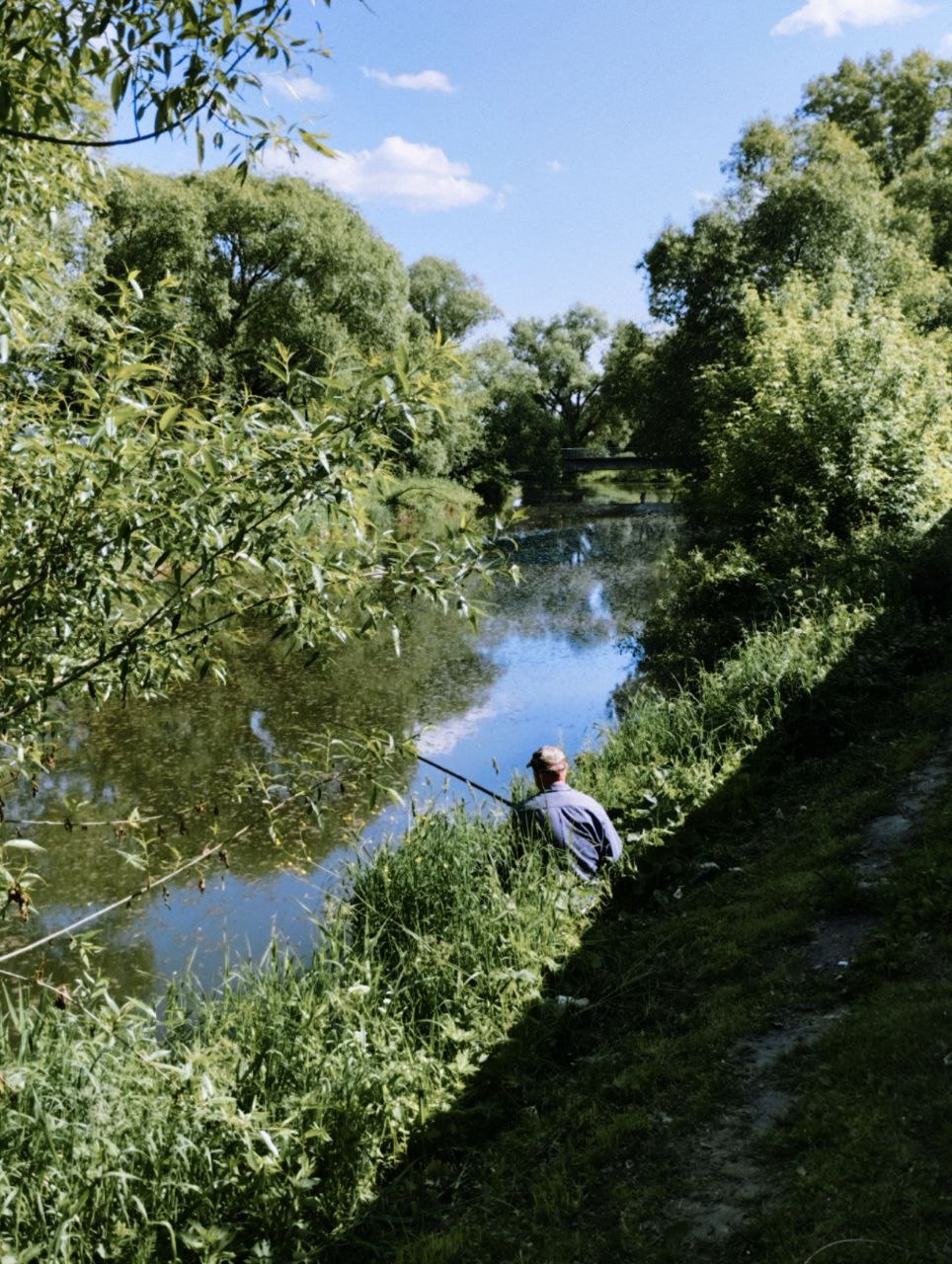 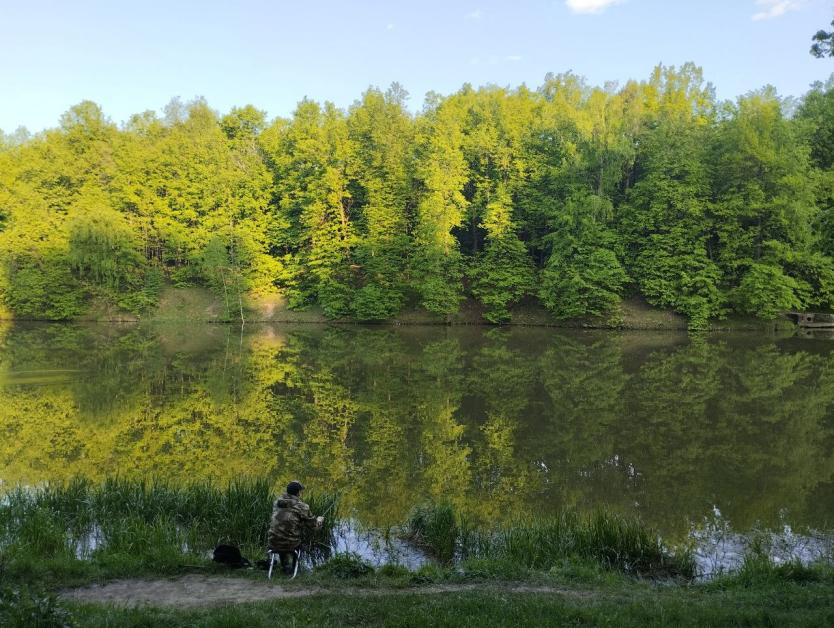 